Don Quichotte
Fiche élève A2Observe et décrisa)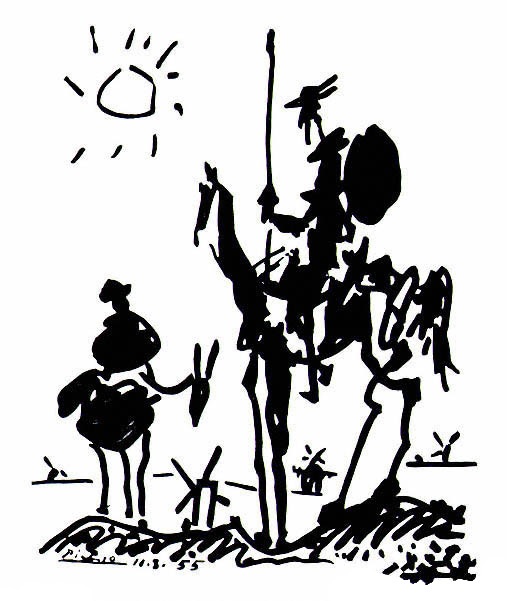 b) D’après la description de ton camarade, dessine le tableau.c) Compare les deux images. Quelle image tu préfères ? Pourquoi ? 
……………………………………………………………………………………………………………………………………………………………………….Don Quichotte – le résuméLis et réponds aux questions1- Comment s’appelle le livre ? ……………………………………………………………………………………………………………………..
2- Qui est l’auteur ? ……………………………………………………………………………………………………………………………………
3 – Quand ? …………………………………………………………………………………………………………………………………………………..
4- Comment s’appellent les personnages ? ……………………………………………………………………………………………………
5- Décris les personnages ? 
Don …………..…………………………………………………………………………………………………………………………………………………..
Sancho ……..……………………………………………………………………………………………………………………………………………………
6- Qui adapte le livre en opéra  en 1910 ? ……………………………………………………………………………………………………..ProductionDon Quichotte est joué dans ta ville. Fais un ou deux dessins pour présenter cet opéra aux habitants.
Présente et décris ton dessin à tes camarades de classe.ThèmesL’opéra
L’Europe Idées d’exploitations pédagogiquesObjectifs communicatifsDécrire un dessin
Comprendre une description orale
Comprendre le résumé d’un livre Kommunikative færdighederIdées d’exploitations pédagogiquesObjectifs linguistiques Réviser le présent et la structure de la phrase simple Sprog og sprogbrugIdées d’exploitations pédagogiquesObjectifs culturels Découvrir un opéra français adapté d’une œuvre espagnole Kultur- og samfundsforholdStratégie métacognitive SprogtilegnelseTemps à y consacrer2 x 45 minutes 